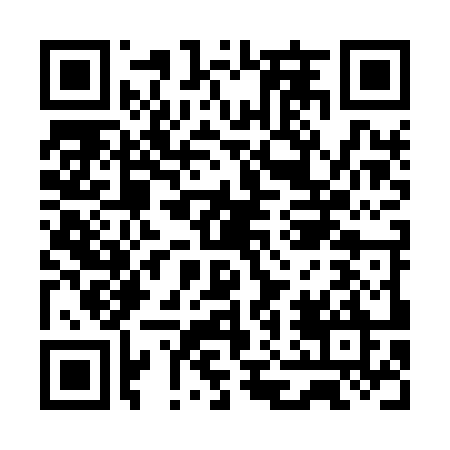 Ramadan times for Walpole, AustraliaMon 11 Mar 2024 - Wed 10 Apr 2024High Latitude Method: NonePrayer Calculation Method: Muslim World LeagueAsar Calculation Method: ShafiPrayer times provided by https://www.salahtimes.comDateDayFajrSuhurSunriseDhuhrAsrIftarMaghribIsha11Mon4:434:436:0912:233:556:376:377:5712Tue4:444:446:1012:233:546:356:357:5613Wed4:454:456:1112:233:546:346:347:5414Thu4:464:466:1112:223:536:336:337:5315Fri4:474:476:1212:223:526:316:317:5116Sat4:484:486:1312:223:516:306:307:5017Sun4:494:496:1412:213:506:286:287:4818Mon4:504:506:1512:213:496:276:277:4719Tue4:514:516:1612:213:486:266:267:4520Wed4:524:526:1612:213:486:246:247:4421Thu4:534:536:1712:203:476:236:237:4222Fri4:544:546:1812:203:466:216:217:4123Sat4:544:546:1912:203:456:206:207:3924Sun4:554:556:2012:193:446:196:197:3825Mon4:564:566:2012:193:436:176:177:3626Tue4:574:576:2112:193:426:166:167:3527Wed4:584:586:2212:183:416:146:147:3428Thu4:594:596:2312:183:406:136:137:3229Fri4:594:596:2412:183:396:126:127:3130Sat5:005:006:2412:183:386:106:107:2931Sun5:015:016:2512:173:376:096:097:281Mon5:025:026:2612:173:366:076:077:272Tue5:035:036:2712:173:356:066:067:253Wed5:035:036:2712:163:346:056:057:244Thu5:045:046:2812:163:336:036:037:225Fri5:055:056:2912:163:326:026:027:216Sat5:065:066:3012:163:316:016:017:207Sun5:075:076:3112:153:305:595:597:188Mon5:075:076:3112:153:295:585:587:179Tue5:085:086:3212:153:285:575:577:1610Wed5:095:096:3312:143:275:555:557:15